План-конспект дистанционного занятия по вольной борьбепедагога дополнительного образованияКолыхалов Артем ВладимировичОбъединение: «Вольная борьба»Программа «Вольная борьба»Группа № 01-107, 01-111Дата проведения: 27.12.2022 г.Время проведения: 13.30; 15.10Тема занятия: Техника и тактика. Обманные маневры.Цель занятия: 1. Умение овладеть техническими действиями.2. Приобретение общей выносливости.ПОДГОТОВИТЕЛЬНАЯ ЧАСТЬПереходи по ссылке: https://www.youtube.com/watch?v=CDfFtRUMGAkОСНОВНАЯ ЧАСТЬ1. Техника и тактика в борьбе.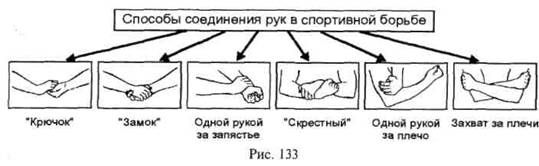 2. Общая физическая подготовка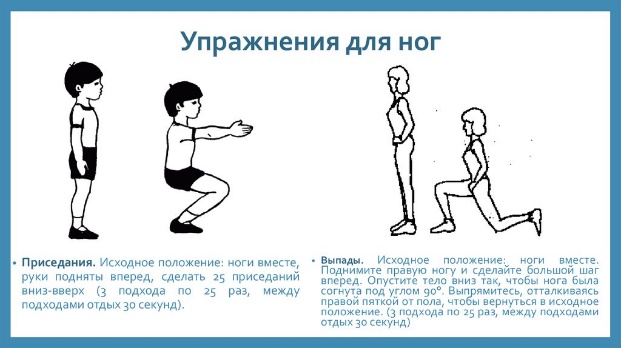 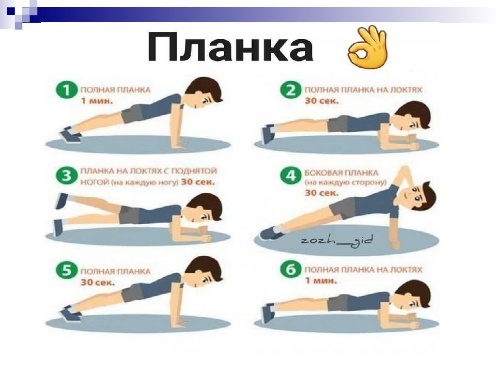 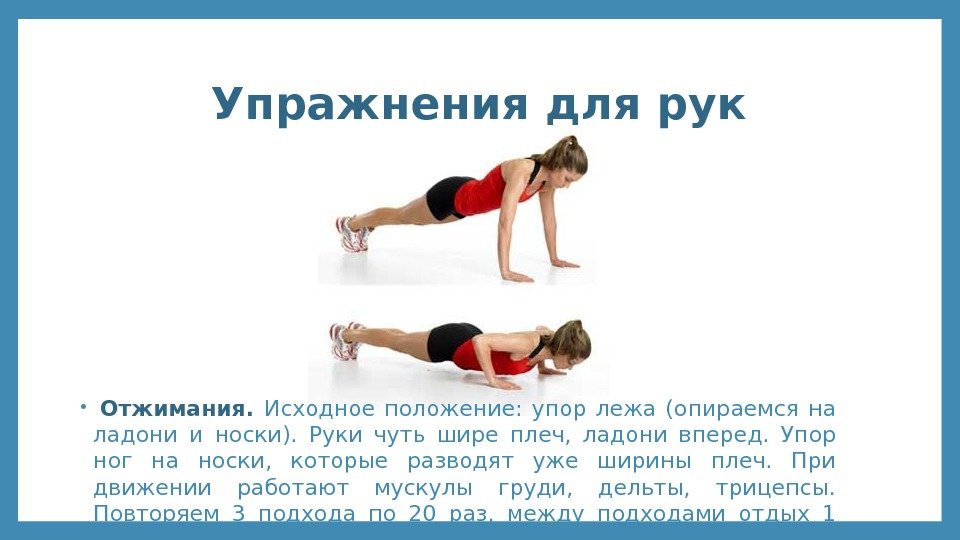 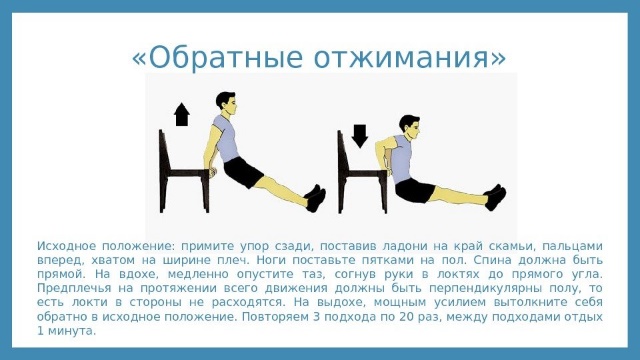 ЗАКЛЮЧИТЕЛЬНАЯ ЧАСТЬ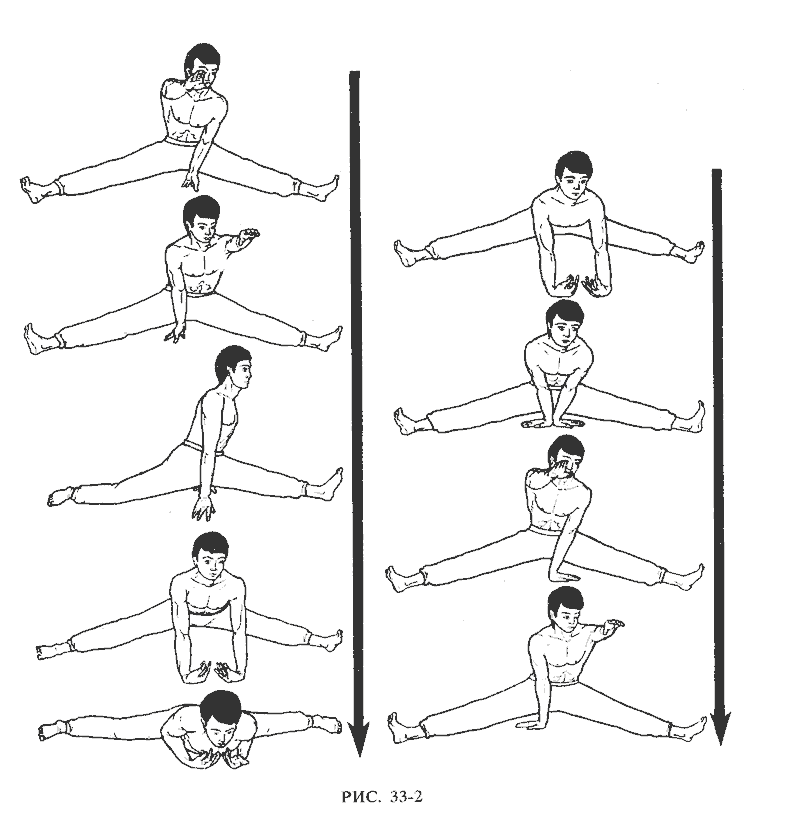 Домашние задание:Повторить упражнения Обратная связь:Фото самостоятельного выполнения задания отправлять на электронную почту metodistduz@mail.ru для педагога Колыхалова А.В.